                    		   บันทึกข้อความ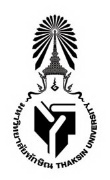 ส่วนงาน  สาขาวิชา..........................................คณะมนุษยศาสตร์และสังคมศาสตร์   โทร. ………........ที่   อว 8205.02/                                  	 วันที่  .....................................
เรื่อง	ขออนุมัติเบิกงบประมาณสนับสนุนค่าตอบแทนบทความในวารสารระดับ  ชาติ  นานาชาติ ที่ได้รับการอ้างอิง	ประจำปีงบประมาณ พ.ศ. 25..............เรียน  คณบดีข้าพเจ้าขออนุมัติเบิกงบประมาณสนับสนุนค่าตอบแทนบทความในวารสารระดับ  ชาติ  นานาชาติ ที่ได้รับการอ้างอิง ประจำปีงบประมาณ พ.ศ. 25...........  ตามรายละเอียดดังนี้คำนำหน้าชื่อ ชื่อ-สกุล.......................................................................................................................................................สังกัด สาขาวิชา .........................................................................................................คณะมนุษยศาสตร์และสังคมศาสตร์ ผู้ประพันธ์อันดับแรก   ผู้ประพันธ์บรรณกิจ   ***บทความ 1 เรื่อง สามารถยื่นขอรับการสนับสนุนได้เพียง 1 คน เท่านั้น***ชื่อผลงาน........................................................................................................................................................................... บทความวิชาการ  	    บทความวิจัย         บทความปริทัศน์    	***กรณีบทความวิจัย จะต้องสามารถระบุชื่อโครงการวิจัย นักวิจัยร่วม และแหล่งทุนวิจัยได้อย่างชัดเจน***โครงการวิจัย เรื่อง...............................................................................................................................................................นักวิจัยร่วม.......................................................................................................................................................................... แหล่งทุนวิจัยที่ได้รับ...........................................................................................ประจำปีงบประมาณ พ.ศ. ......................จำนวนครั้งที่ได้รับการอ้างอิงโดยบุคคลอื่น ภายในปีงบประมาณที่ยื่นขอ.................................................................ครั้ง3.	ชื่อวารสาร..........................................................................................................................................................................เล่มที่ (Vol.) .…..…… ฉบับที่ (No.) ……….. เลขหน้า (pp.) ………………… article number (ถ้ามี) ................................... ปรากฏอยู่ในฐาน    TCI กลุ่ม .........     นานาชาติ ฐาน …………..………………………… ควอไทล์ (ถ้ามี) .................. ***วารสารวิชาการระดับชาติ ต้องเป็นวารสารที่มีคุณภาพและเป็นที่ยอมรับในวงวิชาการในสาขาวิชานั้น ๆ หรือสาขาวิชาที่เกี่ยวข้อง โดยวารสารต้องมีการตีพิมพ์อย่างต่อเนื่องสม่ำเสมอเป็นระยะเวลาอย่างน้อย 3 ปี และมีการตรวจสอบคุณภาพของบทความโดยผู้ทรงคุณวุฒิซึ่งเป็นบุคคลภายนอก อย่างน้อย 3 คน ทั้งนี้คณะฯ สนับสนุนค่าตอบแทนบทความในวารสารซึ่งอยู่ในฐาน TCI กลุ่ม 1 และกลุ่ม 2 ที่ได้รับการอ้างอิงเท่านั้น******วารสารวิชาการระดับนานาชาติ ต้องเป็นวารสารที่อยู่ในฐานข้อมูลที่ ก.พ.อ. กำหนด ระบุชื่อฐานและควอไทล์อย่างชัดเจน ทั้งนี้ ค่าตอบแทนบทความในวารสารระดับนานาชาติ ซึ่งมีค่า Impact Factor ตั้งแต่ 0.0001 ขึ้นไป ได้รับการอ้างอิงตั้งแต่จำนวน 3 ครั้งขึ้นไป ให้ขอรับการสนับสนุนจากกองทุนวิจัยมหาวิทยาลัยทักษิณ*** 4. ข้อมูลแสดงคุณสมบัติและหลักเกณฑ์ผู้มีสิทธิ์ขอรับการสนับสนุนตามประกาศคณะฯ     	 เป็นบุคลากรคณะมนุษยศาสตร์และสังคมศาสตร์ มหาวิทยาลัยทักษิณ    	 ไม่อยู่ระหว่างการลาฝึกอบรม ลาศึกษาดูงานและช่วงระหว่างการเสนอขอ และลาไปปฏิบัติการวิจัยในประเทศและต่างประเทศ รวมทั้งพิจารณาการเพิ่มลาศึกษาต่อ    	 ไม่เป็นผู้ติดค้างการส่งรายงานวิจัยฉบับสมบูรณ์ โครงการที่สิ้นสุดระยะเวลาตามสัญญาในฐานะหัวหน้าโครงการวิจัย แหล่งทุนเงินรายได้ คณะมนุษยศาสตร์และสังคมศาสตร์ มหาวิทยาลัยทักษิณ    	 ยินยอมให้เปิดเผยผลงาน เอกสารและหลักฐานที่ยื่นขอรับการสนับสนุน เพื่อประโยชน์ในการประกันคุณภาพการศึกษา ทั้งนี้การเผยแพร่ผลงานนั้นยินยอมให้คำรับรองว่าเป็นไปตามจรรยาบรรณการเผยแพร่ผลงานทางวิชาการ     	 ไม่ใช่ผลงานของนิสิตซึ่งเป็นส่วนหนึ่งของการศึกษา แต่มาจากการศึกษาค้นคว้าด้วยตนเองหรือมีส่วนร่วมในการศึกษาวิจัย โดยปรากฏชื่อคณะมนุษยศาสตร์และสังคมศาสตร์ มหาวิทยาลัยทักษิณ ตรงส่วนใดส่วนหนึ่งของบทความอย่างชัดเจน     	 บทความจะต้องได้รับการอ้างอิงจากบุคคลอื่น และได้รับการอ้างอิงภายในปีงบประมาณที่ยื่นขอ ทั้งนี้ บทความที่ได้รับการอ้างอิงสามารถขอรับค่าตอบแทนได้ 1 ครั้งต่อปีงบประมาณ โดยจำกัดจำนวนไม่เกินคนละ 3 บทความต่อคนต่อปีงบประมาณ	ข้าพเจ้าขออนุมัติเบิกงบประมาณสนับสนุนค่าตอบแทนบทความในวารสารระดับ .................. ที่ได้รับการอ้างอิงจำนวน .......... ครั้ง เป็นจำนวนเงิน.....................บาท (.................................................) 		ข้าพเจ้าขอรับรองว่าข้อความข้างต้นเป็นจริงทุกประการ หากข้อความเป็นเท็จ ข้าพเจ้ายินดีคืนเงินค่าตอบแทนทั้งหมด คืนแก่คณะมนุษยศาสตร์และสังคมศาสตร์ พร้อมนี้ได้แนบหลักฐานประกอบการขออนุมัติจ่าย จำนวนอย่างละ 1 ชุด ดังนี้  (กรุณาแนบหลักฐานให้ครบถ้วน)หลักฐานการขอรับค่าตอบแทน1. บันทึกข้อความขอรับการสนับสนุน ตามแบบที่คณะกำหนด2. สำเนาบทความฉบับสมบูรณ์ที่ตีพิมพ์เรียบร้อยแล้ว พร้อมปกและสารบัญของวารสาร3. แบบแสดงหลักฐานการมีส่วนร่วมในผลงาน ตามแบบที่คณะกำหนด4. หลักฐานแสดงสถานะของวารสารซึ่งเป็นไปตามเงื่อนไขการสนับสนุน5. หลักฐานยืนยันการได้รับการอ้างอิง (Citation) จากบุคคลอื่น ภายในปีงบประมาณที่ยื่นขอจึงเรียนมาเพื่อโปรดพิจารณาลงชื่อ ..........................................................................	      					       (..........................................................................)	  	          				 	              ผู้ขอรับการสนับสนุน	หมายเหตุ เบิกเงินสนับสนุนจากงบประมาณการสร้างองค์ความรู้และนวัตกรรมฯเรียน  คณบดีได้ตรวจสอบหลักฐานแล้วเห็นควร มีสิทธิ์ได้รับการสนับสนุนค่าตอบแทนบทความในวารสารระดับ .................. ที่ได้รับการอ้างอิงจำนวน .......... ครั้ง เป็นจำนวนเงิน ............บาท ไม่เป็นไปตามประกาศเห็นควรแจ้งกลับผู้เสนอขอ…………………………………………………………………. เห็นควรนำเข้าที่ประชุมคณะกรรมการประจำคณะฯ (ลงชื่อ)....................................................ผู้ตรวจสอบ                         (.................……………………………………………..)                                                                                                                                        ตำแหน่ง............................................                                                                                                                                                 วันที่....................................     